ПРОЕКТ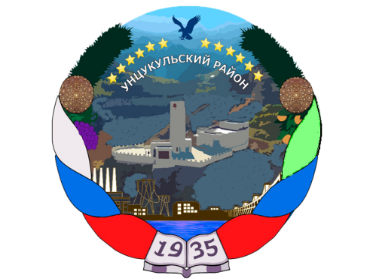 РЕСПУБЛИКА ДАГЕСТАН  АДМИНИСТРАЦИЯ МУНИЦИПАЛЬНОГО ОБРАЗОВАНИЯ«УНЦУКУЛЬСКИЙ РАЙОН»Индекс 368950  РД, Унцукульский район,  пос. Шамилькала, ул.М.Дахадаева,3  тел.55-64-85e-mail:mo_uncuk_raion@mail.ruПОСТАНОВЛЕНИЕот «____» _______ 2023 г.  № ____О внесении изменений в постановление АдминистрацииМО «Унцукульский район» от 10 октября 2022 г. №142Во исполнение заключения Министерства юстиции Республики Дагестан от 27.01.2023 № 19-02.3-645/23 по результатам правовой и антикоррупционной экспертизы постановления Администрации муниципального образования «Унцукульский район» от 10 октября 2022 г. №142 «Об утверждении Административного регламента предоставления муниципальной услуги "Принятие на учет граждан в качестве нуждающихся в жилых помещениях, предоставляемых по договорам социального найма» Администрация МО «Унцукульский район», постановляет:1.Внести изменение в подраздел 2.5 раздела 2 Административного регламента предоставления муниципальной услуги "Принятие на учет граждан в качестве нуждающихся в жилых помещениях, предоставляемых по договорам социального найма», утвержденной постановлением Администрации муниципального образования «Унцукульский район» от 10 октября 2022 г. №142:-исключить ссылки на постановления Правительства Российской Федерации от 16.06.2006 №378 «Об утверждении Перечня тяжелых форм хронических заболеваний, при которых невозможно совместное проживание граждан в одной квартире», 21.12.2004 N 817 «Об утверждении перечня заболеваний, дающих инвалидам, страдающим ими, право на дополнительную жилую площадь».2. МБУ «Единая информационная служба» настоящее постановление  разместить на официальном сайте Администрации МО «Унцукульский район» в сети «Интернет» и опубликовать в районной газете «Садовод».3.Контроль исполнения настоящего постановления возложить на заместителя главы администрации муниципального образования «Унцукульский район» Абдулхаликова Карамагомеда Гаджиевича. Глава МО«Унцукульский район»                                     И.М. Нурмагомедов